
Finde im Kasten 17 Sachen, die im Klassenzimmer sind und schreibe sie neben jedem Bild.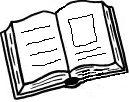 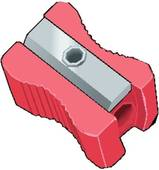 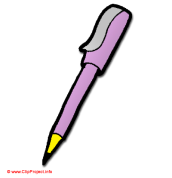 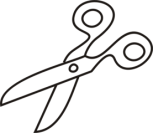 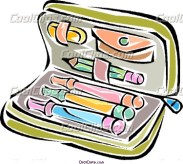 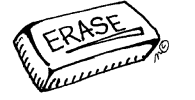 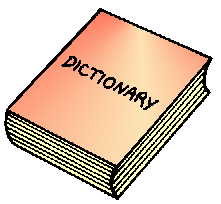 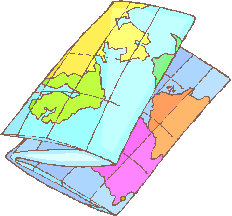 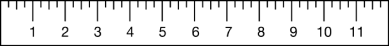 ORARQGHCLWNWJZHSREUFLYAEÖETXWX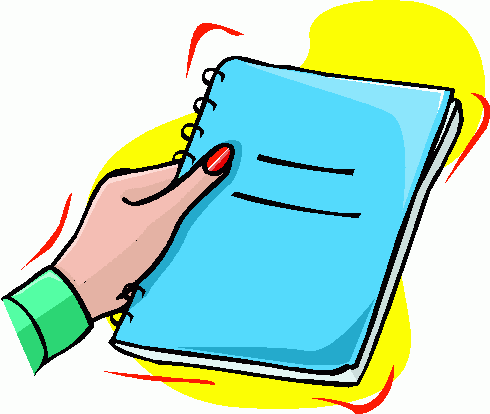 KCQTUZNYRRHZTALAPHCUDZELTCNIZH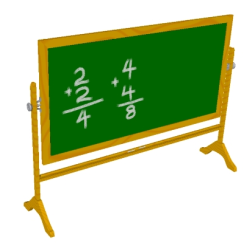 RSVUKPZUEEPUSGCTXCALTMCFRPTCUULFRXITGORBÄXHUB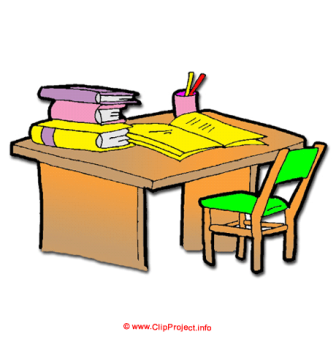 WTDPQNASCUMDCTIEYSLHUTSCCNTALWLINEALBDCHGFUKL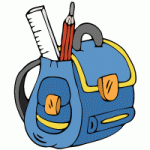 TFITSIELBHEKZTYVCTAXENNELERFGGNYEFGFRNVFCIENC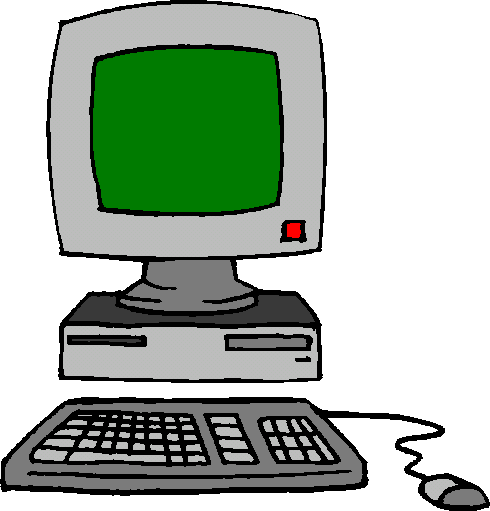 RADIERGUMMIQHZSDALUUHAYVCQLOPQ